แบบเสนอคำขอโครงการยุทธศาสตร์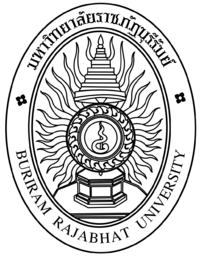 มหาวิทยาลัยราชภัฏเพื่อการพัฒนาท้องถิ่น ประจำปีงบประมาณ 2565หน่วยงาน…………………………………………………………มหาวิทยาลัยราชภัฏบุรีรัมย์      ชื่อ – นามสกุล………………………………………………………………………………………………………………………………………………      ตำแหน่ง………………………………………………………………หน่วยงานที่สังกัด…………………………………………….      โทรศัพท์………………………………………………………………Email…………………………………………….…………….. ยุทธศาสตร์ที่  1  ยุทธศาสตร์ด้านความมั่นคง ยุทธศาสตร์ที่  2  ยุทธศาสตร์ด้านการสร้างความสามารถในการแข่งขัน ยุทธศาสตร์ที่  3  ยุทธศาสตร์ชาติด้านการพัฒนาและเสริมสร้างศักยภาพทรัพยากรมนุษย์ ยุทธศาสตร์ที่  4  ยุทธศาสตร์ชาติด้านการสร้างโอกาสและความเสมอภาคทางสังคม ยุทธศาสตร์ที่  5  ยุทธศาสตร์ชาติด้านการสร้างการเติบโตบนคุณภาพชีวิตที่เป็นมิตรกับสิ่งแวดล้อม ยุทธศาสตร์ที่  6  ยุทธศาสตร์ชาติด้านการปรับสมดุลและพัฒนาระบบการบริหารจัดการภาครัฐ ยุทธศาสตร์ที่ 1 การเสริมสร้างและพัฒนาศักยภาพทุนมนุษย์ ยุทธศาสตร์ที่ 2 การสร้างความเป็นธรรมและลดความเหลื่อมล้ำในสังคม ยุทธศาสตร์ที่ 3 การสร้างความเข้มแข็งทางเศรษฐกิจและแข่งขันได้อย่างยั่งยืน ยุทธศาสตร์ที่ 4 การเติบโตที่เป็นมิตรกับสิ่งแวดล้อมเพื่อการพัฒนาอย่างยั่งยืน ยุทธศาสตร์ที่ 5 การเสริมสร้างความมั่นคงแห่งชาติเพื่อการพัฒนาประเทศสู่ความมั่นคั่งและยั่งยืน ยุทธศาสตร์ที่ 6 การบริหารจัดการในภาครัฐ การป้องกันการทุจริตประพฤติมิชอบและธรรมาภิบาล                   ในสังคมไทย ยุทธศาสตร์ที่ 7 การพัฒนาโครงสร้างพื้นฐานและระบบโลจิสติกส์ ยุทธศาสตร์ที่ 8 การพัฒนาวิทยาศาสตร์ เทคโนโลยี วิจัย และนวัตกรรม ยุทธศาสตร์ที่ 9 การพัฒนาภาค เมือง และพื้นที่เศรษฐกิจ ยุทธศาสตร์ที่ 10 ความร่วมมือระหว่างประเทศเพื่อการพัฒนา6.  สอดคล้องกับยุทศาสตร์มหาวิทยาลัยราชภัฏ 20 ปี ยุทธศาสตร์ที่  1  การพัฒนาท้องถิ่นโปรด  ลงในช่องที่ตรงกับโครงการหลักและเป้าหมายการพัฒนาท้องถิ่นโปรด  ลงในช่องตัวชี้วัดที่ตรงกับผลการดำเนิน  ยุทธศาสตร์ที่  2  การผลิตและพัฒนาครูโปรด  ลงในช่องที่ตรงกับโครงการหลักและเป้าหมายการผลิตและพัฒนาครูโปรด  ลงในช่องตัวชี้วัดที่ตรงกับผลการดำเนิน  ยุทธศาสตร์ที่  3  การยกระดับคุณภาพการศึกษาโปรด  ลงในช่องที่ตรงกับโครงการหลักและเป้าหมายการยกระดับคุณภาพการศึกษาโปรด  ลงในช่องตัวชี้วัดที่ตรงกับผลการดำเนิน              ยุทธศาสตร์ที่  4  การพัฒนาระบบบริหารจัดการโปรด  ลงในช่องที่ตรงกับโครงการหลักและเป้าหมายการพัฒนาระบบบริหารจัดการโปรด  ลงในช่องตัวชี้วัดที่ตรงกับผลการดำเนิน …………………………………………………………………………………………………………………………………………………………………………………………………………………………………………………………………………………………………………………………………………………………………………………………………………………………………………………………………………………………………………………………………………………………………………………………………………………………………………8. ระบุสถานการณ์ในพื้นที่ ก่อนดำเนินการโครงการเพื่อพัฒนา (Baseline) โดยอ้างอิงที่มาด้วย(อาจระบุเป็น  ตัวเลข  กราฟ  ภาพก่อน-หลัง  คำบรรยาย ฯลฯ)  ………………………………………………………………………………………………………………………………………………………………………………………………………………………………………………………………………………………………………………………………………………………………………………………………………………………………………………………………………………9. คำถามการวิจัย……………………………………………………………………………………………………………………………………………………………………………………………………………………………………………………………………………………………………………………11. กรอบแนวคิดการวิจัย……………………………………………………………………………………………………………………………………………………………………………………………………………………………………………………………………………………………………………………12. วิธีการดำเนินงานวิจัย13. ขอบเขตการศึกษา……………………………………………………………………………………………………………………………………………………………………………………………………………………………………………………………………………………………………………………14. พื้นที่เป้าหมาย ประชากร และกลุ่มตัวอย่าง………………………………………………………………………………………………………………………………………………………………………………………………………………………………………………………………………………………………………………………………………………………………………………………………………………………………………………………………………………15. ผลการดำเนินงานที่คาดว่าจะได้รับจากโครงการ	15.1 ผลผลิต (Output)…………………………………………………………………………………………………………………………………………………………………………………………………………………………………………………………………………………………………………………………………………………………………………………………………………………………………………………………………………………………………………………………………………………………………………………………………………………………………………	15.2 ผลลัพธ์ (Outcome)………………………………………………………………………………………………………………………………………………………………………………………………………………………………………………………………………………………………………………………………………………………………………………………………………………………………………………………………………………………………………………………………………………………………………………………………………………………..………………	15.3 ผลกระทบ (Impact)…………………………………………………………………………………………………………………………………………………………………………………………………………………………………………………………………………………………………………………………………………………………………………………………………………………………………………………………………………………………………………………………………………………………………………………………………………………………………………16. แนวทางขับเคลื่อนผลงานไปสู่การใช้ประโยชน์  และการติดตามประเมินผล……………………………………………………………………………………………………………………………………………………………………………………………………………………………………………………………………………………………………………………………………………………………………………………………………………………………………………………………………………………………………………………………………………………………………………………………………………………………………………………………………………………………………………………………………………………………………………………………………17. แผนการดำเนินงานและรายละเอียดงบประมาณรวมงบประมาณทั้งสิ้น……………………………………..………บาท (…………………………..…………………………………………….)หมายเหตุ  ขอเฉลี่ยทุกรายการ18. องค์กรภาคีที่มีส่วนร่วมดำเนินงาน (ระบุหน่วยงานที่มีส่วนร่วม)	19. หน่วยงาน / องค์กร / ชุมชนและประชาชนที่ได้รับประโยชน์อย่างไร (อธิบายอย่างละเอียด)		  ลงชื่อ ............................................................ ผู้เสนอโครงการ	           (…………………………………………………)                         ตำแหน่ง…………………………………………………… 	 ลงชื่อ ............................................................ ผู้เห็นชอบโครงการ	           (…………………………………………………)                         ตำแหน่ง……………………………………………………	ลงชื่อ ............................................................ ผู้อนุมัติโครงการ	           (…………………………………………………)                         ตำแหน่ง……………………………………………………ส่วนที่ 1 ข้อมูลทั่วไปและความเชื่อมโยงแผนระดับชาติ1.ชื่อโครงการ …………………………………………………………………………………………………………………………………                 …………………………………………………………………………………………………………………………………      1.1 ภายใต้ประเด็นยุทธศาสตร์..............................................................................................................      1.2 ภายใต้ประเด็นโครงการ..................................................................................................................                 1)   โครงการใหม่                           2)   โครงการต่อเนื่อง ให้ระบุชื่อโครงการเดิม......................................................................                 3)   โครงการต่อยอดองค์ความรู้ ให้ระบุกิจกรรม/กระบวนการ/นวัตกรรมที่ได้...................2.ผู้รับผิดชอบโครงการ 3. เป้าหมายการพัฒนาที่ยั่งยืน (SDGs)            SDGs 1. No Poverty ขจัดความยากจนทุกรูปแบบทุกสถานที่          SDGs 2. Zero Hunger ขจัดความหิวโหย บรรลุความมั่นคงทางอาหาร ส่งเสริมเกษตรกรรมอย่างยั่งยืน          SDGs 4. Quality Education รับรองการศึกษาที่เท่าเทียมและทั่วถึง ส่งเสริมการเรียนรู้
              ตลอดชีวิตแก่ทุกคน          SDGs 6. Clean Water and Sanitation รับรองการมีน้ำใช้ การจัดการน้ำและสุขาภิบาลที่ยั่งยืน          SDGs 8. Decent Work and Economic Growth ส่งเสริมการเติบโตทางเศรษฐกิจที่              ต่อเนื่องครอบคลุมและยั่งยืนการจ้างงานที่มีคุณค่า          SDGs 11. Sustainable Cities and Communities ทำให้เมืองและการตั้งถิ่นฐานของมนุษย์              มีความปลอดภัยทั่วถึง พร้อมรับความเปลี่ยนแปลง และการพัฒนาอย่างยั่งยืน          SDGs 17. Partnerships for the Goals สร้างพลังแห่งการเป็นหุ้นส่วน ความร่วมมือระดับ             สากลต่อการพัฒนาที่ยั่งยืน4. ความสอดคล้องกับยุทธศาสตร์ชาติ  ระยะ  20  ปี  (พ.ศ. 2560 – 2579) 5. ความสอดคล้องกับแผนพัฒนาเศรษฐกิจและสังคมแห่งชาติที่โครงการหลักของมหาวิทยาลัยเป้าหมายการพัฒนาท้องถิ่นเป้าหมายการพัฒนาท้องถิ่นเป้าหมายการพัฒนาท้องถิ่นเป้าหมายการพัฒนาท้องถิ่นที่โครงการหลักของมหาวิทยาลัยเศรษฐกิจสังคมสิ่งแวดล้อมการศึกษา1 โครงการยกระดับสินค้าชุมชน OTOP    2 โครงการแก้ไขปัญหาความยากจน3 โครงการส่งเสริมความรักความสามัคคี  ความมีระเบียบวินัย  เข้าใจสิทธิหน้าที่ของตนเองและผู้อื่น4 โครงการจัดทำฐานข้อมูล (Big Data) 5 โครงการตามบริบทของมหาวิทยาลัย ที่ผลการดำเนินงานสามารถบรรลุตัวชี้วัดใด1 มีฐานข้อมูลของพื้นที่บริการ (ศักยภาพชุมชน สภาพปัญหา และความต้องการที่แท้จริงของชุมชน) เพื่อใช้ในการวิเคราะห์ ประเมินและวางแผนพัฒนาเชิงพื้นที่ตามศักยภาพของมหาวิทยาลัยราชภัฏ2 จำนวนหมู่บ้าน/โรงเรียนที่มหาวิทยาลัยราชภัฏดำเนินโครงการ จากผลการวางแผนพัฒนาเชิงพื้นที่3 ร้อยละสะสมของจำนวนหมู่บ้านที่มหาวิทยาลัยราชภัฏเข้าดำเนินโครงการพัฒนา เปรียบเทียบกับจำนวนหมู่บ้านทั้งหมดในพื้นที่บริการ (การกระจายตัวเชิงพื้นที่)4 จำนวนโครงการพัฒนาท้องถิ่นของมหาวิทยาลัยราชภัฏและจำนวนโครงการฯ สะสม (แยกประเภทตามเป้าหมาย)5 จำนวนภาคีเครือข่ายทั้งภาครัฐ ภาคเอกชน และภาคประชาสังคม ที่ร่วมมือกับมหาวิทยาลัยราชภัฏดำเนินโครงการพัฒนาท้องถิ่นในพื้นที่บริการ6 อัตราส่วนโครงการพัฒนาท้องถิ่นที่มหาวิทยาลัยราชภัฏเป็นแกนนำ เปรียบเทียบกับโครงการพัฒนาท้องถิ่นทั้งหมดของมหาวิทยาลัยราชภัฏ7 จำนวนผู้เข้าร่วมโครงการที่เกี่ยวกับการน้อมนำพระราโชบายด้านการศึกษา เพื่อเสริมสร้างคุณลักษณะคนไทยที่พึงประสงค์ทั้ง ๔ ประการ สู่การปฏิบัติในพื้นที่บริการของ มหาวิทยาลัยราชภัฏ8 อัตราการอ่านออกเขียนได้ของจำนวนประชากรโดยเฉพาะประชากรในวัยประถมศึกษาในพื้นที่ของมหาวิทยาลัยราชภัฏ9 ร้อยละของหมู่บ้านที่มีดัชนีชี้วัดความสุขมวลรวมชุมชนเพิ่มขึ้น10 อัตราการเพิ่มขึ้นของรายได้ครัวเรือนในพื้นที่การพัฒนาของมหาวิทยาลัยราชภัฏ11 มีแหล่งเรียนรู้ด้านศิลปวัฒนธรรม ประเพณี ภูมิปัญญาท้องถิ่น เพื่อสร้างคุณค่าและสำนึกรักษ์ท้องถิ่น12 จำนวนวิสาหกิจชุมชน/ผู้ประกอบการใหม่ในพื้นที่บริการของมหาวิทยาลัยราชภัฏที่ประสบความสำเร็จจากการสนับสนุนองค์ความรู้จากมหาวิทยาลัยราชภัฏ13 อัตราอพยพของประชากรวัยทำงานในท้องถิ่นลดลงที่โครงการหลักของมหาวิทยาลัยเป้าหมายการผลิตและพัฒนาครูเป้าหมายการผลิตและพัฒนาครูเป้าหมายการผลิตและพัฒนาครูที่โครงการหลักของมหาวิทยาลัยบัณฑิตครูมีอัตลักษณ์และมีความเป็นเลิศเป็นที่ต้องการของผู้ใช้บัณฑิตบัณฑิตครูสมบูรณ์ด้วยลักษณะ 4 และถ่ายทอดให้ศิษย์แต่ละช่วงวัยบัณฑิตครูได้รับการเสริมสร้างสมรรถนะเพื่อรองรับการเปลี่ยนแปลง1 โครงการพัฒนาความรู้ ทักษะด้านภาษาอังกฤษในศตวรรษที่ 21 สำหรับนักศึกษาครูในมหาวิทยาลัยราชภัฏที่ผลการดำเนินงานสามารถบรรลุตัวชี้วัดใด1 มีการปรับปรุงหลักสูตรครุศาสตร์/ศึกษาศาสตร์และกระบวนการผลิตครูเพื่อให้บัณฑิตครูของ    มหาวิทยาลัยราชภัฏมีอัตลักษณ์ สมรรถนะและคุณภาพตามมาตรฐานวิชาชีพ พร้อมด้วยคุณลักษณะ    ที่พึงประสงค์ตามพระราโชบายด้านการศึกษาและคุณลักษณะครูศตวรรษที่ 212 ร้อยละครูของครูที่มีประสบการณ์สอนในโรงเรียนต่อปีการศึกษา3 ร้อยละของบัณฑิตครูที่จบจากมหาวิทยาลัยราชภัฏที่สอบบรรจุผ่านเกณฑ์ของหน่วยงานต่างๆ     ทั้งภาครัฐและเอกชนภายในเวลา 1 ปี4 มี Platform เพื่อสร้างเครือข่ายแลกเปลี่ยนเรียนรู้ระหว่างบัณฑิตครูมหาวิทยาลัยราชภัฏที่เข้าสู่วิชาชีพ5 ผลคะแนน O-NET หรือผลสัมฤทธิ์ทางการเรียนของนักเรียนที่เพิ่มขึ้นจากการพัฒนาสมรรถนะครู    ประจำการของมหาวิทยาลัย6 สัดส่วนบัณฑิตครูที่ได้รับการบรรจุเข้าทำงานในภูมิภาค7 ผลงานการวิจัยเฉพาะสาขาวิชาชีพครูที่ได้รับตีพิมพ์เผยแพร่ทั้งในระดับชาติและนานาชาติ หรือนำไปใช้    ให้เกิดประโยชน์ต่อการผลิตและพัฒนาครูเพิ่มขึ้นที่โครงการหลักของมหาวิทยาลัยเป้าหมายการยกระดับคุณภาพการศึกษาเป้าหมายการยกระดับคุณภาพการศึกษาเป้าหมายการยกระดับคุณภาพการศึกษาที่โครงการหลักของมหาวิทยาลัยมหาวิทยาลัยราชภัฏมีความเป็นเลิศฯ ด้วยการบูรณาการองค์ความรู้สู่นวัตกรรม เพื่อพัฒนาเชิงพื้นที่ยกระดับคุณภาพบัณฑิตให้เป็นที่ต้องการของผู้ใช้บัณฑิตอาจารย์และบุคลากรเป็นมืออาชีพ มีสมรรถนะเป็นที่ยอมรับในระดับชาติและนานาชาติ1  โครงการอ่านออกเขียนได้เพื่อสร้างเสริมสุขภาวะสำหรับนักเรียน2 โครงการตามบริบทของมหาวิทยาลัย ที่ผลการดำเนินงานสามารถบรรลุตัวชี้วัดใด1 จำนวนหลักสูตรที่ปรับปรุงให้ทันสมัยและหลักสูตรใหม่ในรูปแบบสหวิทยาการที่ตอบสนองต่อการ     พัฒนาท้องถิ่นและสอดคล้องกับการพัฒนาประเทศ2 ผลงานของนักศึกษา/อาจารย์ที่ได้รับการตีพิมพ์ เผยแพร่หรือได้รับรางวัลในระดับชาติและนานาชาติ3 ร้อยละของนักศึกษาที่ได้รับประกาศนัยบัตรวิชาชีพที่เกี่ยวข้องกับสาขาที่สำเร็จการศึกษา4 ระดับความสามารถด้านการใช้ภาษาอังกฤษของผู้สำเร็จการศึกษาระดับปริญญาตรีตามมาตรฐาน     CEFR ( Common European Framework of Reference for Languages ) หรือเทียบเท่า    มาตรฐานสากลอื่นๆ5 อัตราการได้ทำงาน ทำงานตรงสาขา ประกอบอาชีพอิสระทั้งตามภูมิลำเนาและนอกภูมิลำเนา      ของบัณฑิตมหาวิทยาลัยราชภัฏภายในระยะเวลา 1 ปี6 ผลการประเมินสมรรถนะของบัณฑิตโดยสถานประกอบการผู้ใช้บัณฑิต7 อัตราการศึกษาต่อในพื้นที่ของประชากรวัยอุดมศึกษาเพิ่มขึ้นที่โครงการหลักของมหาวิทยาลัยเป้าหมายการพัฒนาระบบบริหารจัดการเป้าหมายการพัฒนาระบบบริหารจัดการที่โครงการหลักของมหาวิทยาลัยมหาวิทยาลัยราชภัฏได้รับการยอมรับระดับชาติ และนานาชาติด้านการเป็นสถาบันการศึกษาเพื่อการพัฒนาท้องถิ่นมหาวิทยาลัยราชภัฏมีระบบบริหารที่มีประสิทธิภาพและคล่องตัวมุ่งเน้นการสร้างธรรมาภิบาล1โครงการพัฒนาระบบบริหารจัดการที่ผลการดำเนินงานสามารถบรรลุตัวชี้วัดใด1 จำนวนอาจารย์และนักศึกษา ศิษย์เก่า ที่ได้รับรางวัลระดับชาติ/นานาชาติ 2 อัตราส่วนจำนวนผลงานวิจัยและองค์ความรู้ต่างๆที่เป็นทรัพย์สินทางปัญญาต่อจำนวนผลงานดังกล่าว    ที่ถูกนำไปใช้ประโยชน์อย่างเป็นรูปธรรม 3 ผลการสำรวจการรับรู้ข่าวสาร (เช่น นโยบาย แผนพัฒนาต่างๆ ที่สำคัญระดับชาติ/จังหวัด/องค์กร)     ของบุคลากรในมหาวิทยาลัย 4 จำนวนฐานข้อมูลเพื่อบริหารจัดการในการตัดสินใจตามพันธกิจหลักของมหาวิทยาลัยราชภัฏเพื่อการ    พัฒนาท้องถิ่น 5 ระดับผลการประเมินคุณธรรมและความโปร่งใส การบริหารงานภาครัฐอยู่ในระดับสูงหรือสูงมาก 6 จำนวนเครือข่ายความร่วมมือกับองค์กรภายในและต่างประเทศ7 มีระบบบริหารจัดการที่มีประสิทธิภาพและประสิทธิผลอย่างน้อย 5 ระบบ 8 มีฐานข้อมูลศิษย์เก่าและจัดกิจกรรมสัมพันธ์เพื่อขยายเครือข่ายและปรับปรุงฐานข้อมูลอย่างสม่ำเสมอ 9 ผลสำรวจความคิดเห็น/ความพึงพอใจของประชาชน/ผู้รับบริการที่มีต่อมหาวิทยาลัยราชภัฏส่วนที่ 2 รายละเอียดโครงการ7. ความสำคัญและที่มาของปัญหาการดำเนินการโครงการ 10. วัตถุประสงค์โครงการและผลที่ได้รับ10. วัตถุประสงค์โครงการและผลที่ได้รับวัตถุประสงค์กิจกรรมกิจกรรมผลที่ได้รับผลที่ได้รับที่กิจกรรมช่วงเวลาดำเนินการ(เดือน)ช่วงเวลาดำเนินการ(เดือน)ช่วงเวลาดำเนินการ(เดือน)ช่วงเวลาดำเนินการ(เดือน)ช่วงเวลาดำเนินการ(เดือน)ช่วงเวลาดำเนินการ(เดือน)ช่วงเวลาดำเนินการ(เดือน)ช่วงเวลาดำเนินการ(เดือน)ช่วงเวลาดำเนินการ(เดือน)ช่วงเวลาดำเนินการ(เดือน)ที่กิจกรรม12345678910ลำดับโครงการย่อย / กิจกรรม /วิธีการดำเนินงานผลผลิตของโครงการย่อย / กิจกรรมพื้นที่ดำเนินการวันที่ดำเนินการงบประมาณ (แตกตัวคูณอย่างละเอียด)ต้นน้ำ1...............2...............กลางน้ำ1...............2...............ปลายน้ำ1...............2...............รวมงบประมาณลำดับชื่อหน่วยงานรูปแบบกิจกรรมในการมีส่วนร่วมลำดับชื่อหน่วยงาน/ชุมชน/ประชาชน ฯลฯประโยชน์ที่ได้รับจากการดำเนินโครงการ